Autumn / Winter Menu Week 1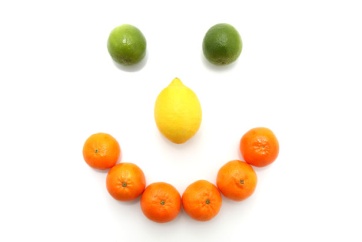 Autumn / Winter Menu Week 2MondayTuesdayWednesdayThursdayFridayBreakfastChoice of cerealCrumpets and banana, milkChoice of cerealToasted bagel and cream cheese, milkToasted fruit loaf, milkLunchChicken curry with rice and poppadum'sCheesy potato pie and baked beansLeek and Potato Soup with crusty breadLasagne with salad or vegetables100% cod fish fingers, mashed potato with sweetcorn and peasDessertMandarins in juice with vanilla ice-creamApple & pear slicesChocolate orange spongeMixed fruit saladFruit crumble with custardBabies - weaningBaby rice & carrotSweet potato & appleParsnip & swedePotato & mixed vegPotatoes, peas & broccoliTeaHam, salad wraps pocketsChicken sandwiches with water melon Cheese sandwiches with tomato slicesYoghurt and mint dip with pitta fingers and cucumber slicesCrackers, apple slices and cheeseBabies - weaningFromage frais, Pureed bananaFromage fraisMixed fruit pureeApple and pear pureeLate teaMelon Yoghurt & fruitBananaBread sticks & tomatoes and MayoBriocheMondayTuesdayWednesdayThursdayFridayBreakfastChoice of cerealCrumpets and banana, milk Mixed fruit and yoghurtBrioche, milkChoice of cerealLunchTomato tuna and sweetcorn pastaSausage Dinner, roasties and vegVegetarian cottage pie with broccoliPasta bolognaiseHome made chicken goujons  with creamy mash and beansDessertMelon smilesFruit jelly Banana’s & custardRed berry moussePineapple upside down cake and custardBabies - weaningSweet potato & parsnip Baby rice & carrotPotato & broccoliPotato & wedgesPeas & cauliflowerTeaBaked beans on toastEgg and cress rolls with pepper batonsRice cakes, salmon pate and cucumberHam sandwiches with yoghurt and fruitApple and pear slices, crackers and cheeseBabies - weaningPear & peach pureeFromage fraisPureed apple & custardPureed bananaApple & pear pureeLate teaRice cakes Toast Crackers CerealFruit loaf